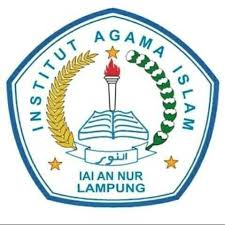 Vol. 01 No. 03 (2022) : 468--477			e-ISSN: 2964-0131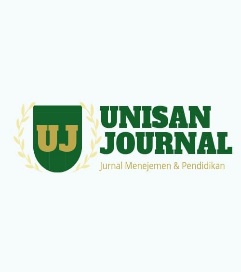 			p-ISSN-2964-1748UNISAN JURNAL: JURNAL MANAJEMEN DAN PENDIDIKANe-ISSN: 2964-0131  p-ISSN-2964-1748Available online at https://journal.an-nur.ac.id/index.php/unisanjournalPERAN SUPERVISOR KEPALA SEKOLAH DALAM MENINGKATKAN KINERJA GURU PENDIDIKAN AGAMA ISLAM DI SMP IT NURUL FALAH KECAMATAN TELUK BETUNG KOTA BANDAR LAMPUNGLuluil Maknun1 Abdul Adib2, Achmad Sarbanun3 Institut Agama Islam An Nur Lampung, Indonesia Maknunlulu3112@gmail.com Abstrak: Penelitian ini bertujuan mengetahui: (1) Supervisi kepala sekolah dalam meningkatkan kinerja guru Pendidikan Agama Islam, (2) Kinerja guru Pendidikan Agama   Islam,   dan   (3)   Faktor-faktor   yang   mendukung   dan   menghambat pelaksanaan supervisi kepala sekolah di SMP IT Nurul Falah Kecamatan Teluk Betung Kota Bandar Lampung  . Penelitian ini mengunakan metode kualitatif deskriptif. Penelitian dilakukan di SMP IT Nurul Falah Kecamatan Teluk Betung Kota Bandar Lampung  . Subjek penelitian yaitu kepala sekolah. Informan penelitian yaitu guru Pendidikan Agama Islam. Teknik pengumpulan data menggunakan metode observasi, wawancara dan dokumentasi. Pengujian keabsahan data yang diperoleh mengunakan cara triangulasi sumber dan metode. Teknik analisis data mengunakanan analisis model interaktif yaitu reduksi data, penyajian data dan kesimpulan. Hasil penelitian menunjukkan  bahwa:  (1)  Supervisi kepala sekolah sudah berjalan  sudah  cukup baik,   akan  tetapi  hasilnya  belum   maksimal.   Adapun  pelaksanaan  supervisi meliputi 1) Persiapan yang meliputi: (a) menyiapkan Instrumen, (b) penyusunan jadwal  supervisi,  (c)  menginformasikan kepada  guru  Pendidikan  Agama  Islam, dan (d) menanyakan materi pembelajaran kepada guru PAI sebelum melakukan supervisi. 2) pelaksanaan supervisi yang meliputi: (a) observasi kelas, (b) supervisi dilakukan secara berkala, (c) supervisi dilakukan dengan teknik kunjungan kelas, dan (d) supervisi dilakukan dengan teknik pembicara individu. 3) Tindak Lanjut dan Evaluasi yang meliputi: (a) pemberian umpan balik kepada guru yang sudh disupervisi, dan (b) melakukan evaluasi supervisi. (2) Hasil peningkatan kinerja guru Pendidikan   Agama  Islam  sudah   berjalan  cukup   baik.   Hal  ini  terbukti guru  Penidikan  Agama  Islam  sudah melakukan beberapa hal yang meliputi (a) guru sudah membuat dan menyusun perangkat pembelajaran, (b) guru mampu menciptakan pembelajaran PAIKEM, (c) guru membawa RPP ketika mengajar, dan (d) guru melakukan evaluasi setelah kegiatan proses belajar mengajar. 3) faktor- faktor yang mendukung dan menghambat supervisi kepala sekolah. (1) Faktor pendukung meliputi: (a) Kompetensi supervisor yang profesional, (b) guru nyang profesional,  (c)  lingkungan yang  kondusif, dan (d)  dukungan warga  madrasah, pemerintah dan masyarakat. (2) Faktor penghambat meliputi: (a) aspek struktur birokrasi pendidikan dan (b) aspek kultural.Kata Kunci: Supervisi, Kinerja Guru, dan Pendidikan Agama Islam.Abstract: This study aims to determine: (1) Supervision of school principals in improving the performance of Islamic Religious Education teachers, (2) Performance of Islamic Religious Education teachers, and (3) factors that support and hinder the implementation of school principal  supervision  in  SMP   Plus     Bandar Lampung   Provinsi    .  This research uses descriptive qualitative method.  The research  was conducted at SMP  Plus    Bandar Lampung   Provinsi      The  research  subject  is  the  principal.  The research informants were the teachers of Islamic Religious Education. Data collection techniques using the method of  observation, interviews and documentation. Testing the validity of the data obtained using triangulation of sources and methods. The data analysis technique used interactive model analysis, namely data reduction, data presentation and conclusion. The results showed that: (1) The supervision of the principal was running well,but the results were not optimal. The implementation of supervision includes 1) Preparation which  includes:  (a)  preparing  instruments,  (b) preparation  of supervision schedules,  (c) informing Islamic Religious Education teachers, and (d) asking learning materials to PAI teachers  before  conducting  supervision.  2)  the  implementation  of  supervision  which includes:  (a)  classroom  observations,  (b)  supervision  is  carried  out  periodically,  (c) supervision is carried out using class visit techniques, and (d) supervision is carried out using individual speaker techniques. 3) Follow-up and Evaluation which includes: (a) providing feedback to teachers who have been supervised, and (b) evaluating supervision. (2) The results of the increase in the performance of Islamic Religious Education teachers have gone quite well. This is evident from the fact that the Islamic Religious Education teacher has done several things including (a) the teacher has made and compiled learning tools, (b) the teacher is able to create PAIKEM learning, (c) the teacher brings lesson plans when teaching, and (d) the teacher evaluates after teaching and learning process activities. 3) factors that support and hinder the supervision  of the principal.  (1) Supporting factors include:  (a)  professional  competence  of  supervisors,    (b)    professional    teachers,    (c) conducive  environment,   and   (d)   support   from  madrasa   citizens, government  and society. (2) Inhibiting factors include: (a) aspects of the educational bureaucratic structure and (b) cultural aspects.Keywords: Supervision, Teacher Performance, and Islamic Religious Education.PENDAHULUANDi   zaman   era   globalisasi   sekarang   ini,   ilmu   pengetahuan   sangatdibutuhkan bagi manusia, bahkan ilmu pengetahuan menjadi salah satu tolak ukur   bagi   manusia   dalam   bertindak   dan   berargumen.   Melalui   ilmu pengetahuan juga muncul berbagai macam teknologi yang mendominasi kehidupan dan peradaban manusia. Ilmu pengetahuan dan teknologi dewasa ini semakin berkembang seiring dengan kemajuan zaman. “Adanya perkembangan ilmu pengetahuan dan teknologi berpengaruh besar terhadap gaya hidup dan kebiasaan   manusia,   apalagi   jika   tidak adanya  filter  atau penyaring  berbagai  hal  sebagai  dampak  dari  perkembangan  ilmu pengetahuan dan teknologi, tentu akan berpengaruh  terhadap  kinerja  setiap manusia termasuk di bidang pendidikan” (Marlina, 2018).Pendidikan   memberikan   kontribusi   yang   sangat   besar   terhadap kemajuan  suatu  bangsa,  dan  merupakan  wahana  dalam  menerjemahkan pesan-pesan  konstitusi serta sarana dalam membangun watak bangsa (Nation Character Building).(Warisno and Hidayah 2022) Masyarakat yang cerdas akan memberi nuansa kehidupan yang cerdas pula, dan secara progresif akan membentuk kemandirian. Masyarakat bangsa yang demikian merupakan investasi besar untuk berjuang ke luar dari krisis dan menghadapi dunia global (Mulyasa, 2017). Pendidikan sebagai usaha sadar yang dengan sengaja dirancangkan untuk mencapai tujuan yang telah     ditetapkan.     Pendidikan bertujuan  untuk  meningkatkan  kualitas  sumber  daya  manusia  (Sahertian,2018).Kemampuan manajerial kepala sekolah merupakan faktor penting dan strategis dalam kerangka peningkatan kualitas dan kemajuan sekolah yang dipimpinnya.(Maya  Ayu  K,  Andi  Warisno  2021)  Dalam  proses  supervisi,supervisor dapat  berperan  sebagai  sumber  informasi, sumber   ide,   sumber petunjuk    dalam berbagai hal dalam rangka peningkatan kemampuan profesional guru. Supervisi sebagai koordinasi, kepala sekolah sebagai supervisor harus memimpin sejumlah guru/staf yang masing-masing mempunyai tugas dan tanggung jawab sendiri-sendiri. Supervisi sebagai evaluasi,   untuk   mengetahui   kemampuan   guru   yang   akan   dibina   perlu dilakukan evaluasi sehingga program supervisi cocok dengan kebutuhan guru. Selain itu melalui evaluasi dapat pula diketahui kemampuan guru setelah mendapatkan bantuan dan latihan dari supervisor (Kompri, 2015).Kompetensi yang harus dimiliki oleh  supervisor pendidikan berkaitanerat dengan konsep dan metode supervisi di samping memiliki   pemahaman yang  memadai tentang   teori   supervisi,   supervisor   juga harus menguasai metodologi atau metode pelaksanaan supervisi.(Latifah, Warisno, and Hidayah2021). Oleh karena itu, supervisor harus menguasai kompetensi- kompetensi seperti mampu melakukan supervisi sesuai prosedur dan teknik-teknik yang tepat, mampu melakukan monitoring, evaluasi dan pelaporan program pendidikan sesuai dengan prosedur yang tepat, memhami dan menghayati arti, tujuan dan teknik supervisi, menyusun program supervisi pendidikan, melaksanakan program supervisi pendidikan, memanfaatkan hasil-hasil supervisi, dan melaksanakan umpan balik dari hasil supervise (Aedi, 2014).Guru Pendidikan Agama Islam merupakan salah satu guru di SMP  Plusyang  mempunyai  peran  penting  dalam  pembentukan  akhlak  dan  karakter anak. Sebagai guru mata pelajaran Pendidikan Agama Islam, guru PAI mempunyai hak yang sama dengan guru-guru yang lain seperti guru kelas dan guru Penjasorkes dalam supervisi Kepala Sekolah. Guru PAI mempunyai pengawas dari Kementrian Agama, namun hal ini tidak maksimal sehingga perlu peranKepala  Sekolah  dalam  memberikan  supervisi.  SMP   Plus  merupakanSekolah Menengah Pertama yang berdiri di bawah naungan Lembaga Pendidikan Islam yang berada di Kota Bandar Lampung   yang berdiri di tengah-tengah masyarakat yang mayoritas penduduknya berpegang teguh kepada syariat Islam, sehingga SMP  Plus mendapatkan murid mayoritas beragama Islam. Akhir-akhir ini SMP  Plus   merupakan sekolah yang diminati bagi orang tua. Karena  Sekolah Menengah Pertama Islam merupakan sekolah yang diminati bagi orang tua,   sangat   penting   bagi   pengelola pihak sekolah untuk memperhatikan segala aspek yang menyangkut dengan perkembangan sekolah tersebut.Dari hasil uraian latar belakang tersebut, maka penelitian   ini akan membahas  Pelakasanaan   Supervisi  Kepala   Sekolah   Dalam   Meningkatkan Kinerja   Guru   Pendidikan   Agama   Islam   Di   SMP    Plus   Bandar Lampung  Provinsi  .METODOLOGI PENELITIANPenelitian  yang peneliti  lakukan adalah  penelitian  Field  Research  yangberjenis kualitatif dengan pendekatan deskriptif kualitatif yang penekanannya tidak  pada  pengujian  hipotesis  melainkan pada usaha menjawab pertanyaan penelitian melalui cara berfikir formal dan argumentative (Azwar, 2016). Penelitian kualitatif merupakan penelitian yang berpangkal dari pola fikir induktif,  yang  didadasarkan  atas  pengamatan  obyektif  partisipatif  teradap suatu gejala (fenomena) sosial. Gejala-gejala sosial yang dimaksud meliputi keadaan masa lalu, masa kini, dan bahkan yang akan datang. Berkaitan dengan objek-objek  ilmu  sosial,  ekonomi,  budaya,  hukum,  sejarah,  humaniora,  dan ilmu-ilmu sosial lainnya (Suyitno, 2018).Penelitian kualitatif umumnya digunakan dalam dunia ilmu-ilmu sosialdan humaniora, dalam setting kajian mikro. Terutama berkaitan dengan pola dan tingkah laku manusia (behavior) dan apa yang dibalik tingkah laku tersebut yang biasanya sukar untuk diukur dengan angka-angka. Karena apa yang tampak menggejala tidak selalu sama dengan apa yang ada di dalam fikiran dan keinginan sebenarnya (Suyitno,2018).Tempat   penelitian   ini   adalah SMP IT Nurul Falah Kecamatan Teluk Betung Kota Bandar Lampung  . Dipilih  SMP IT Nurul Falah Kecamatan Teluk Betung Kota Bandar Lampung  sebagai lokasi penelitian dengan pertimbangan masalah-masalah yang diteliti bisa ditemukan dan ada di lokasi. Selain itu dari segi pertimbangan waktu dan biaya, lokasi penelitian   ini   dapat   penulis   jangkau sehingga   penulis  dapat melakukan penelitian dilokasi tersebut. Di Kota Bandar Lampung   terdapat Enam SMP  PLUS , namun dalam penelitian ini, peneliti hanya meneliti di SMP IT Nurul Falah Kota Bandar Lampung .HASIL DAN PEMBAHASANKepala sekolah menentukan jenis dan menyiapkan instrument superviseSupervisi     merupakan     hal yang terpenting bagi seorang guru yang akan disupervisi, hal ini dikarenakan dengan adanya jadwal supervisi yang disiapkan, guru memiliki kesiapan administrasi, kesiapan     mental     dan kesiapan    materi.   (a) sistematis, taratur, terprogram dan terus- menerus, (b) objektif, berdasarkan pada data dan pengetahuan, (d) menggunakan instrumen (alat) yang dapat memberikan data/pengetahuan yang akurat, dapat dianalisa dan dapat mengukur ataupun menilai terhadap pelaksanaan proses pembelajaran (Maralih, 2014).Basyiruddin  dan  Usman  di  dalam  Maralih  menjelaskan  bahwa  Padadasarnya Supervisi berkaitan dengan kemampuan kepala sekolah dalam memberikan arahan, bimbingan serta memberikan bantuan kepada guru-guru dalam mencapai kinerja yang dipersyaratkan  bagi seorang guru. Guru  yang yang   memiliki   kinerja   yang   baik   dan   profesional   dalam   implementasi kurikulum memiliki ciri-ciri: mendesain program pengajaran, melaksanakan proses belajar mengajar dan menilai hasil belajar siswa (Maralih, 2014).Persiapan kepala sekolah untuk melakukan supervisi sudah cukup baikakan  tetapi belum  maksimal.  Hal  ini  terbukti  sebelum  melakukan  supervisikepala  sekolah  sudah  menentukan  jenis supervisi dan  instrumen  yang akan digunakan dalam supervisi. Di dalam buku Fachrudin menjelaskan di dalam persiapan supervisi kepala sekolah harus menyiapkan dua hal yaitu penyususnan program supervisi dan penyiapan    instrumen    supervise (Fachruddin, 2017).Kepala sekolah sebagai seorang supervisor yang akan melaksanakan kegiatan supervisi tidak hanya menyiapkan instrumen, akan tetapi kepala sekolah harus menyiapkan kejelasan tujuan dan sarana, objek, metode, teknik serta pendekatan yang direncanakan (Prasojo, 2012).Persiapan    kepala    sekolah    sebelum    melakukan    supervisi    harusmenyiapkan kedua hal tersebut. Untuk kepala sekolah SMP  Plus Bandar Lampung   Provinsi       sudah  melakukan  kedua  hal tersebut yaitu dengan menentukan jenis supervisi dimana jenis supervisi merupakan  bagian  dari  program  supervisi  dan  melalui program  yang telah disusun,  kepala  sekolah  menyiapkan  instrumen  berdasarkan  jenis  supervisi yang sudah ditentukan. Hal ini sesuai dengan prinsip Ilmiah (scientific) dalam supervisi.Kepala SMP IT Nurul Falah Kecamatan Teluk Betung Kota Bandar Lampung    sudah membuat jadwal supervisi dengan baik. Hal ini dibuktikan dengan pengaturan jadwal  supervisi  guru  PAI  sebelum  pelaksanaan  supervisi  dilakukan.  Akan tetapi ada beberapa hal yang harus dibenahi seperti dalam penyusunan jadwal supervisi kepala sekolah harus berkomunikasi lansung bersama guru yang akan disupervisi. kepala sekolah harus juga menyiapkan dokumen- dokumen perencanaan,  misalnya  lembaran  kunjungan  kelas,  lembaran  observasi kelas, daftar pertanyaan, daftar rekapitulasi pelaksanaan supervisi. Hal ini dimaksud agar pelaksanaan supervisi yang dilakukan kepala sekolah agar lebih terarah karena memiliki acuan yang lebih lengkap.Pelaksanaan supervisi selain didukung oleh kemampuan guru itu sendirijuga harus didasarkan pada tujuan kurikulum dan hasil belajar siswa. faktor penghambat  pelaksanaan  supervisi  kepala  sekolah  banyak  di dominasi  oleh jadwal kepala sekolah yang berbenturan dengan jadwal supervisi guru yang sudah ditetapkan. Supervisi yang sudah menjadi program rutin bagi guru tentu sudah dilakukan secara kontinyu, artinya segala kendala-kendala yang dihadapi oleh kepala sekolah merupakan kendala yang berulang. Nah, seharusnya jika kepala sekolah sudah memiliki pengetahuan tentang hambatan pelaksanaan supervisi, kepala sekolah seharusnya sudah memiliki solusi untuk mengatasi kendala tewrsebut misalnya kepala sekolah membuat jadwal cadangan kepada guru   yang   akan   disupervisi, sehingga supervisi yang sudah direncanakan dapat dilakukan di jadwal yang berikutnya.Untuk   meminimilisir   terjadinya   hambatan   pelaksanaan   supervisi,diharapkan kepada kepala sekolah untuk membuat jadwal rangkap atau cadangan kepada setiap guru sehingga supervisi yang sudah di agendakan tetap berjalan dengan baik, sehingga kinerja guru dapat senantiasa dipantau dan dibimbing oleh kepala sekolah.KESIMPULANDari hasil penelitian di atas maka diperoleh kesimpulan-kesimpulan sebagai berikut:  1)  supervisi  kepala  sekolah  pada SMP IT Nurul Falah Kota Bandar Lampung  meliputi tiga tahapan, yaitu tahap perencanaan, tahap pelaksanaan dan tahap tindak lanjut dan evaluasi. Tahapan-tahapan dalam supervisi itu sudah dijalankan oleh masing-masing kepala sekolah dengan baik akan tetapi belum maksimal; 2) Kinerja guru Pendidikan Agama Islam pada SMP IT Nurul Falah Kecamatan Teluk Betung Kota Bandar Lampung    sudah dikategorikan cukup  baik,  walaupun  belum  maksimal. Hal ini terlihat dari kesiapan guru mengajar  peserta  didik,  dimulai dari penyusanan dan  pembuatan perangkat pengajaran   seperti   RPP.   Dan   persiapan   guru   sebelum   mengajar   seperti membawa RPP ketika mengajar, tidak hanya itu guru PAI juga mampu menciptakan  suasana  pembelajaran  yang  menyenangkan  bagi  peserta  didik serta melakukan evaluasi terhadap pemahaman peserta didik dari materi yang sudah disampaikan; dan 3) Faktor-faktor yang mempengaruhi pelaksanaan supervisi  Kepala  SMP  Plus  Bandar Lampung  Provinsi   dalam meningkatkan kinerja guru pendidikan agama islam.DAFTAR PUSTAKAAedi, N. (2014). Pengawasan Pendidikan;Tinjauan Teori dan Praktik. Jakarta: Rajawali Pers.Azwar,   S.   (2016).   Metode   Penelitian. Yogyakarta: Pustakka Pelajar. Bafadal, I.   (1992). Supervisi   Pengajaran: Teori       dan       Aplikasinya       Dalam Membina Profesional Guru. Jakarta: Bumi AksaraDaryanto, M. (2017). Administrasi Pendidikan.   Jakarta:   PT. Rineka Cipta. Fachruddin. (2017). Supervisi Pendidikan. Medan: IAIN Press.Kompri. (2015). Manajemen Pendidikan 3. Bandung: Alfabeta.Latifah, Ami, Andi Warisno, and Nur Hidayah. 2021. “Kepemimpinan Kepala Madrasah Dalam Meningkatkan Mutu Lulusan  Di Ma Nurul Islam Jati Agung.” Jurnal Mubtadiin 7, no. 2: 107–8.Maralih, M. (2017). Peranan supervisi dalam peningkatan kualitas pendidikan.Qathruna, 1(01),   179-192.Marlina, L. (2015). Manajemen sumber daya manusia (SDM) dalam pendidikan.Istinbath, 15(17),  123-139.Maya Ayu K, Andi Warisno, Nur Hidayah. 2021. “Fungsi Manajerial Kepala MAdrasah  Dalam  Menciptakan  MAdrasah  Efektif  Di  Madrasah Tsanawiyah Hidayatul Mubtadin Kecamatan JAti Agung Kabupten Lampung.” Jurnal MubtadiinMubtadiin 7 No. 2, no. Juli-Desember 2021: 29–45.Mulyasa,   E.   (2014).   Manajemen   Berbasis   Sekolah:   Konsep,   Strategi,   Dan Implementasi (School-Based Management: Concept, Strategy, and Implementation). Bandung: PT. Remaja Rosda Karya.Mulyasa.      (2018).      Manajemen      Berbasis Madrasah. Bandung: Rosdakarya.PeraturanSuyitno. (2018). Metode Penelitian Kualitatif: Konsep, Prinsip Dan Operasionalnya.Tulungagung: Akademia Pustaka.Warisno, Andi, and Nur Hidayah. 2022. “Investigating Principals’ Leadership to Develop Teachers’ Professionalism at Madrasah.” AL-TANZIM: Jurnal Manajemen Pendidikan Islam 6, no. 1: 603–16. https://doi.org/10.33650/al- tanzim.v6i2.3570.